Bana Község Önkormányzata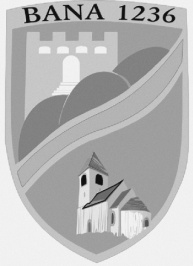 Levélcím:	2944 Bana, Jókai M. u. 18.Telefon:	34/468-868M E G H Í V ÓBana Község Önkormányzata Pénzügyi és Településfejlesztési Bizottság rendes ülésre a Magyarország helyi önkormányzatairól szóló 2011. évi CLXXXIX. törvény 57-61. § alapján és a Bana Község Önkormányzat képviselő-testületének a képviselő-testület Szervezeti és Működési Szabályzatáról szóló 9/2013. (III.12.) önkormányzati rendeletének 34-40. § alapján2024. február 05. (hétfő) 16.30 óráraa Bábolnai Közös Önkormányzati Hivatal Banai Kirendeltsége (2944 Bana, Jókai u.18.) tanácstermébe összehívomNapirendi pontok:2024. február 05. A 2024. évi költségvetési rendelet megalkotása Előterjesztés felelőse: polgármesterMinibölcsi közbeszerzési eljárás lezárásaElőterjesztés felelőse: polgármester2024. évi rendezvénytervElőterjesztés felelőse: polgármester, kulturális referensMűszaki ellenőr kultúrházElőterjesztés felelőse: polgármesterBanai Bóbita Óvoda nyári nyitvatartásának meghatározásaElőterjesztés felelőse: óvodavezető2024. évi közbeszerzési terv és statisztikai összegzés elfogadásaElőterjesztés felelőse: jegyző 7. 2024. évi közigazgatási szünet elrendeléseElőterjesztés felelőse: jegyző A Bábolnai Alapszolgáltatási Központ tájékoztatójaElőterjesztés felelőse: polgármesterA polgármester éves szabadságának meghatározásaElőterjesztés felelőse: polgármesterKépviselők beszámolói a 2023. évi munkárólElőterjesztés felelőse: polgármesterAlapító okitat módosítása( Később kerül kiküldésre)Előterjesztés felelőse: jegyzőFalugazdász tájékoztatójaElőterjesztés felelőse: jegyzőEgyebekElőterjesztés felelőse: polgármesterBana, 2024.01.29.	   Lakasz Tímea sk.                                                                                                                                 bizottság elnöke